Šachklub města Dobrovice a 1.PTS Táborník Mladá Boleslav pořádá X. ročník žákovského šachového turnaje jako základní kolo Krajského přeboru mládeže v šachu 2018/19 – 3. turnaj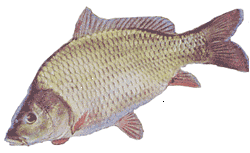 „O Vánočního kapra“Termín:		sobota 15. prosince 2018 od 9:00 hod.Místo:			jídelna 6. základní škola, Jilemnického 1152, Mladá Boleslav			50°24'46.307"N, 14°55'38.269"E Právo účasti:	děti narozené 2004 a mladší, registrované i neregistrované. Neregistrovaní hrají bez práva postupu do finále KP.  Věkové kategorie:	hraje se ve věkových kategoriích MČR, tedy:			HD10 – 2010 a ml.	HD12 – 2008 a 2009			HD14 – 2006 a 2007	HD16 – 2004 a 2005Prezentace:		8:00 – 8:55 hod.Systém turnaje:	2 samostatné turnajeHD10+HD12 – na 9 kolHD14+HD16 – na 7 kol 	Švýcarský systém na 7 kol, tempo 2x25 minut na partii bez povinného zápisu. Pořadatel si vyhrazuje právo upravit jak systém turnaje, tak tempo hry.Občerstvení:		bude zajištěno - párky, chlebíčky, zákusky, sušenky, limo, čaj, kávaStartovné:		přihlášení 60,-Kč, nepřihlášení 100,-Kč S sebou:	na každého lichého hráče šachovou soupravu + hodiny;možnost zapůjčení šach. souprav a hodin (omezený počet) za poplatek 50,-KčPŘEZŮVKY!!!    Přihlášky: 	celé jméno, datum narození, ELO nebo VT, klub, poslat nejpozději do 12. prosince 2018 e-mailem na adresu: roman.soltys@seznam.cz  nebo sms na číslo 732 268 435 – p. Šoltys Kriteria:		1. turnajové body, 2. stř.bucholz, 3. bucholz, 4. progressCeny:	 		vítěz každé kategorie vyhrává živého kapra,nejlepší hráči turnajů obdrží poháry a medaile, diplomy, ceny,			věcné ceny pro všechny zúčastněnéKonec:	do 17:00 hod.Ostatní informace:	všechny turnaje se budou posílat na zápočet na Rapid LOK ČR.   Těšíme se na Vaši účastRastočný + Bc. Šoltys + Ing. Chmelík				         Ing. Tomáš Suchý  	           Šachklub města Dobrovice					1. PTS Táborník Mladá Boleslav